Важность чтения сказок.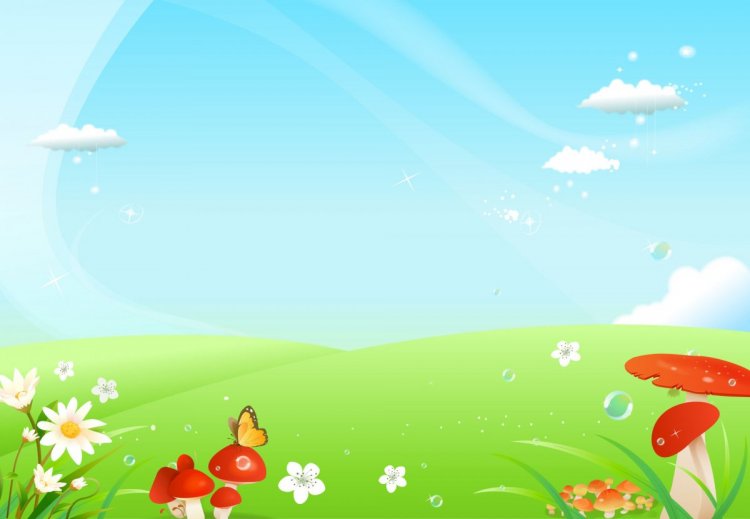 Уважаемые родители!В наше время трудно оторвать детей от планшета и компьютера. Родители редко читают детям книги. А дети порой и не желают слушать, не проявляют любознательность. Важность чтения сказок для детей трудно переоценить и уже не требует доказательств. Как и то, что более успешным в дальнейшей учёбе и, как следствие, в будущей карьере и в жизни, может быть только любознательный и читающий человек. Давайте же будем прививать интерес к чтению нашим детям!Вот несколько полезных советов для формирования интереса к детской литературе:Сказки дети должны слушать в обстановке, которая помогает более глубокому восприятию сказочных образов, например в тихий вечер в уютной обстановке, на природе. Ребенку, особенно маленькому, необходимо читать вслух, чтобы он мог эмоционально реагировать на прочитанное. Отечественные и зарубежные психологи, проведя многолетние наблюдения, пришли к выводу, что чтение вслух - это основа эмоционально-эстетического восприятия ребенком художественного произведения. Это явление объясняется тем, что у детей младшего возраста чувство преобладает над разумом, размышление и оценка наступают тогда, когда ребенок эмоционально переживет прочитанное.Сказки должны быть яркими, образными, небольшими. Нельзя давать детям множество впечатлений, так как может притупиться чуткость к рассказанному. Не следует много говорить. Ребенок должен уметь не только слушать, но и молчать, потому что в эти мгновения он думает, осмысливает новое.Если ребенок еще маленький и не может спокойно сидеть и слушать вас, это не страшно. Во время игры вы, родители, можете рассказывать сказки или истории, ранее прочитанные или же сочиненные. Если малыш полюбил одну из сказок и просит повторять ее снова и снова, нельзя ему отказывать. Придет время, и другая сказка станет любимой.И в тоже время не стоит быть слишком настойчивым, академичным и соблюдать все правила чтения. Ничего не делайте по принуждению! Не хочет сейчас ребенок слушать до конца - не нужно заставлять. Выбирать те книги, которые интересны Вашему маленькому слушателю.Неоценимую помощь окажет кукла-перчатка. Дети лучше воспринимают воспитательные моменты сказки, исходящие от этого персонажа, чем от вас, родителей. Кукла-перчатка может жить в особом «сказочном сундучке» вместе с книгой, в которую она «записывает» сказки, и каждый вечер приходить к малышу их рассказывать. После сказки кукла-перчатка может подарить ему что-нибудь на память.Дети постарше охотно вместе взрослыми разыграют сказочный сюжет по ролям. Если использовать реквизит (одежду или игрушки), например, изготовить костюмы и «декорации», спектакль можно будет показывать гостям на любом семейном торжестве.Безусловно, в процессе чтения обязательно останавливайтесь на тех словах, значения которых ваш ребенок точно не знает, постарайтесь их объяснить. Не забывайте, что имеет значение - как читать ребенку вслух. Одного прочтения произведения бывает недостаточно. Необходимо знать, насколько ребенок понял, о чем в книге говорится, запомнил ключевые моменты.